 ANTHONY WILDCATS   Baseball Schedule 2019-2020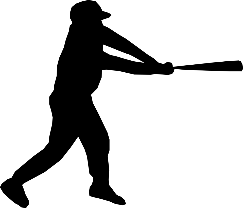 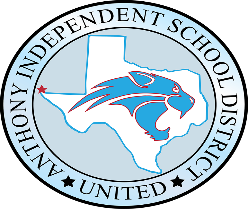 Head Coach: Mr. Aaron Fuentes					               All games are MSTJV Coach: Mr. Ronald Callaway						Bold Games are Home Games		Principal: Mr. Fernando Garnica		                                                                Date and times are subject to change   		                                                      Assistant Principal: Mr. Jaime de la Torre                                                                       Draft 01/06/2019Superintendent: Mr. Oscar Troncoso                                                                              STATE TESTING 4/7/2020 NO GAMES!										Submitted by: D. Rueda ADDATEDAYOPPONENTTIMEVARSITY SCHEDULEFeb. 25Tuesdayvs Chaparral4:00 p.m.Feb. 27 – Feb. 29Thurs. – SaturdayAustin/Burges V TournamentTBAMarch 3Tuesdayvs LPI4:00 p.m.March 5 - 7Thurs. – SaturdaySouthwest V TournamentTBAMarch 10Tuesday@ Cathedral 4:00 p.m.March 12 - 14Thurs. – SaturdayBowie/Cathedral V TournamentTBAMarch 17Tuesday @ Chaparral4:00 p.m.JV SCHEDULEFeb. 25Tuesday@ Chaparral4:00 p.m.Feb. 27 - 29Thurs. – SaturdayRiverside/Ysleta JV TournamentTBAMarch 3TuesdayOPENMarch 5-7Thurs. – SaturdayAndress/Irvin JV TournamentTBAMarch 10Tuesdayvs Cathedral4:00 p.m.March 17Tuesdayvs Chaparral4:00 p.m.DISTRICT SCHEDULEMarch 24Tuesday V/JV @ Alpine4:00/5:30 p.m.March 27TuesdayV/JV @ Crane4:00/5:30 p.m.March 31TuesdayV/JV vs Presidio4:00/5:30 p.m.April 3FridayV/JV @ Tornillo4:00/5:30 p.m.April 9ThursdayV/JV @ Kermit4:00/5:30 p.m.April 17FridayV/JV vs Alpine4:00/5:30 p.m.April 18SaturdayV @ San Elizario (non-district)10:00 a.m.April 18SaturdayJV vs San Elizario (non-district)10:00 a.m.April 21TuesdayV/JV vs Crane4:00/5:30 p.m.April 24FridayV/JV @ Presidio4:00/5:30 p.m.April 28TuesdayV/JV vs Tornillo 4:00/5:30 p.m.May 1FridayV/JV vs Kermit (Senior Night)4:00 /5:30 p.m.May 5TuesdayDistrict CertificationTBA